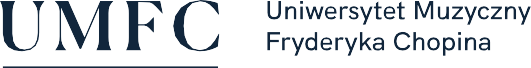 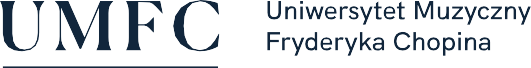 SPOSOBY REALIZACJI I WERYFIKACJI EFEKTÓW UCZENIA SIĘ ZOSTAŁY DOSTOSOWANE DO SYTACJI EPIDEMIOLOGICZNEJ WEWNĘTRZNYMI AKTAMI PRAWNYMI UCZELNINazwa przedmiotu:Chór  Nazwa przedmiotu:Chór  Nazwa przedmiotu:Chór  Nazwa przedmiotu:Chór  Nazwa przedmiotu:Chór  Nazwa przedmiotu:Chór  Nazwa przedmiotu:Chór  Nazwa przedmiotu:Chór  Nazwa przedmiotu:Chór  Nazwa przedmiotu:Chór  Nazwa przedmiotu:Chór  Nazwa przedmiotu:Chór  Nazwa przedmiotu:Chór  Nazwa przedmiotu:Chór  Nazwa przedmiotu:Chór  Nazwa przedmiotu:Chór  Nazwa przedmiotu:Chór  Nazwa przedmiotu:Chór  Nazwa przedmiotu:Chór  Nazwa przedmiotu:Chór  Jednostka prowadząca przedmiot:UMFC Filia w BiałymstokuWydział Instrumentalno-Pedagogiczny, Edukacji Muzycznej i WokalistykiJednostka prowadząca przedmiot:UMFC Filia w BiałymstokuWydział Instrumentalno-Pedagogiczny, Edukacji Muzycznej i WokalistykiJednostka prowadząca przedmiot:UMFC Filia w BiałymstokuWydział Instrumentalno-Pedagogiczny, Edukacji Muzycznej i WokalistykiJednostka prowadząca przedmiot:UMFC Filia w BiałymstokuWydział Instrumentalno-Pedagogiczny, Edukacji Muzycznej i WokalistykiJednostka prowadząca przedmiot:UMFC Filia w BiałymstokuWydział Instrumentalno-Pedagogiczny, Edukacji Muzycznej i WokalistykiJednostka prowadząca przedmiot:UMFC Filia w BiałymstokuWydział Instrumentalno-Pedagogiczny, Edukacji Muzycznej i WokalistykiJednostka prowadząca przedmiot:UMFC Filia w BiałymstokuWydział Instrumentalno-Pedagogiczny, Edukacji Muzycznej i WokalistykiJednostka prowadząca przedmiot:UMFC Filia w BiałymstokuWydział Instrumentalno-Pedagogiczny, Edukacji Muzycznej i WokalistykiJednostka prowadząca przedmiot:UMFC Filia w BiałymstokuWydział Instrumentalno-Pedagogiczny, Edukacji Muzycznej i WokalistykiJednostka prowadząca przedmiot:UMFC Filia w BiałymstokuWydział Instrumentalno-Pedagogiczny, Edukacji Muzycznej i WokalistykiJednostka prowadząca przedmiot:UMFC Filia w BiałymstokuWydział Instrumentalno-Pedagogiczny, Edukacji Muzycznej i WokalistykiJednostka prowadząca przedmiot:UMFC Filia w BiałymstokuWydział Instrumentalno-Pedagogiczny, Edukacji Muzycznej i WokalistykiJednostka prowadząca przedmiot:UMFC Filia w BiałymstokuWydział Instrumentalno-Pedagogiczny, Edukacji Muzycznej i WokalistykiJednostka prowadząca przedmiot:UMFC Filia w BiałymstokuWydział Instrumentalno-Pedagogiczny, Edukacji Muzycznej i WokalistykiJednostka prowadząca przedmiot:UMFC Filia w BiałymstokuWydział Instrumentalno-Pedagogiczny, Edukacji Muzycznej i WokalistykiJednostka prowadząca przedmiot:UMFC Filia w BiałymstokuWydział Instrumentalno-Pedagogiczny, Edukacji Muzycznej i WokalistykiRok akademicki:2020/2021Rok akademicki:2020/2021Rok akademicki:2020/2021Rok akademicki:2020/2021Kierunek:edukacja artystyczna w zakresie sztuki muzycznejKierunek:edukacja artystyczna w zakresie sztuki muzycznejKierunek:edukacja artystyczna w zakresie sztuki muzycznejKierunek:edukacja artystyczna w zakresie sztuki muzycznejKierunek:edukacja artystyczna w zakresie sztuki muzycznejKierunek:edukacja artystyczna w zakresie sztuki muzycznejKierunek:edukacja artystyczna w zakresie sztuki muzycznejKierunek:edukacja artystyczna w zakresie sztuki muzycznejKierunek:edukacja artystyczna w zakresie sztuki muzycznejKierunek:edukacja artystyczna w zakresie sztuki muzycznejKierunek:edukacja artystyczna w zakresie sztuki muzycznejSpecjalność:muzyka szkolnaSpecjalność:muzyka szkolnaSpecjalność:muzyka szkolnaSpecjalność:muzyka szkolnaSpecjalność:muzyka szkolnaSpecjalność:muzyka szkolnaSpecjalność:muzyka szkolnaSpecjalność:muzyka szkolnaSpecjalność:muzyka szkolnaForma studiów:Stacjonarne, pierwszego stopniaForma studiów:Stacjonarne, pierwszego stopniaForma studiów:Stacjonarne, pierwszego stopniaForma studiów:Stacjonarne, pierwszego stopniaForma studiów:Stacjonarne, pierwszego stopniaForma studiów:Stacjonarne, pierwszego stopniaForma studiów:Stacjonarne, pierwszego stopniaForma studiów:Stacjonarne, pierwszego stopniaForma studiów:Stacjonarne, pierwszego stopniaProfil kształcenia:ogólnoakademicki  (A)Profil kształcenia:ogólnoakademicki  (A)Profil kształcenia:ogólnoakademicki  (A)Profil kształcenia:ogólnoakademicki  (A)Status przedmiotu:obowiązkowyStatus przedmiotu:obowiązkowyStatus przedmiotu:obowiązkowyStatus przedmiotu:obowiązkowyStatus przedmiotu:obowiązkowyStatus przedmiotu:obowiązkowyStatus przedmiotu:obowiązkowyForma zajęć:warsztatyForma zajęć:warsztatyForma zajęć:warsztatyForma zajęć:warsztatyForma zajęć:warsztatyForma zajęć:warsztatyForma zajęć:warsztatyJęzyk przedmiotu:PolskiJęzyk przedmiotu:PolskiJęzyk przedmiotu:PolskiJęzyk przedmiotu:PolskiRok/semestr:R. I-III, semestr I-VIRok/semestr:R. I-III, semestr I-VIRok/semestr:R. I-III, semestr I-VIRok/semestr:R. I-III, semestr I-VIRok/semestr:R. I-III, semestr I-VIWymiar godzin:360Wymiar godzin:360Wymiar godzin:360Wymiar godzin:360Koordynator przedmiotuKoordynator przedmiotuKoordynator przedmiotuKoordynator przedmiotuKoordynator przedmiotuKierownik Katedry Chóralistyki i Edukacji ArtystycznejKierownik Katedry Chóralistyki i Edukacji ArtystycznejKierownik Katedry Chóralistyki i Edukacji ArtystycznejKierownik Katedry Chóralistyki i Edukacji ArtystycznejKierownik Katedry Chóralistyki i Edukacji ArtystycznejKierownik Katedry Chóralistyki i Edukacji ArtystycznejKierownik Katedry Chóralistyki i Edukacji ArtystycznejKierownik Katedry Chóralistyki i Edukacji ArtystycznejKierownik Katedry Chóralistyki i Edukacji ArtystycznejKierownik Katedry Chóralistyki i Edukacji ArtystycznejKierownik Katedry Chóralistyki i Edukacji ArtystycznejKierownik Katedry Chóralistyki i Edukacji ArtystycznejKierownik Katedry Chóralistyki i Edukacji ArtystycznejKierownik Katedry Chóralistyki i Edukacji ArtystycznejKierownik Katedry Chóralistyki i Edukacji ArtystycznejProwadzący zajęciaProwadzący zajęciaProwadzący zajęciaProwadzący zajęciaProwadzący zajęciadr hab. Anna Moniuszko, dr hab. Piotr Zawistowskidr hab. Anna Moniuszko, dr hab. Piotr Zawistowskidr hab. Anna Moniuszko, dr hab. Piotr Zawistowskidr hab. Anna Moniuszko, dr hab. Piotr Zawistowskidr hab. Anna Moniuszko, dr hab. Piotr Zawistowskidr hab. Anna Moniuszko, dr hab. Piotr Zawistowskidr hab. Anna Moniuszko, dr hab. Piotr Zawistowskidr hab. Anna Moniuszko, dr hab. Piotr Zawistowskidr hab. Anna Moniuszko, dr hab. Piotr Zawistowskidr hab. Anna Moniuszko, dr hab. Piotr Zawistowskidr hab. Anna Moniuszko, dr hab. Piotr Zawistowskidr hab. Anna Moniuszko, dr hab. Piotr Zawistowskidr hab. Anna Moniuszko, dr hab. Piotr Zawistowskidr hab. Anna Moniuszko, dr hab. Piotr Zawistowskidr hab. Anna Moniuszko, dr hab. Piotr ZawistowskiCele przedmiotuCele przedmiotuCele przedmiotuCele przedmiotuCele przedmiotuwarsztat pracy studentów,poznanie literatury chóralnej różnych epok i stylów wykonawczych,sprawdzenie umiejętności manualnych dyrygenta podczas pracy z zespołem wokalnym, zastosowanie umiejętności podstaw śpiewu w pracy z zespołem wokalnym indywidualnie, w grupie głosowej oraz w zespole (słyszenie linearne i harmoniczne),interpretacja muzyki chóralnej różnych stylów muzycznychzastosowanie zdobytej wiedzy ogólnomuzycznej w praktyce artystycznej – synteza teorii i praktyki.warsztat pracy studentów,poznanie literatury chóralnej różnych epok i stylów wykonawczych,sprawdzenie umiejętności manualnych dyrygenta podczas pracy z zespołem wokalnym, zastosowanie umiejętności podstaw śpiewu w pracy z zespołem wokalnym indywidualnie, w grupie głosowej oraz w zespole (słyszenie linearne i harmoniczne),interpretacja muzyki chóralnej różnych stylów muzycznychzastosowanie zdobytej wiedzy ogólnomuzycznej w praktyce artystycznej – synteza teorii i praktyki.warsztat pracy studentów,poznanie literatury chóralnej różnych epok i stylów wykonawczych,sprawdzenie umiejętności manualnych dyrygenta podczas pracy z zespołem wokalnym, zastosowanie umiejętności podstaw śpiewu w pracy z zespołem wokalnym indywidualnie, w grupie głosowej oraz w zespole (słyszenie linearne i harmoniczne),interpretacja muzyki chóralnej różnych stylów muzycznychzastosowanie zdobytej wiedzy ogólnomuzycznej w praktyce artystycznej – synteza teorii i praktyki.warsztat pracy studentów,poznanie literatury chóralnej różnych epok i stylów wykonawczych,sprawdzenie umiejętności manualnych dyrygenta podczas pracy z zespołem wokalnym, zastosowanie umiejętności podstaw śpiewu w pracy z zespołem wokalnym indywidualnie, w grupie głosowej oraz w zespole (słyszenie linearne i harmoniczne),interpretacja muzyki chóralnej różnych stylów muzycznychzastosowanie zdobytej wiedzy ogólnomuzycznej w praktyce artystycznej – synteza teorii i praktyki.warsztat pracy studentów,poznanie literatury chóralnej różnych epok i stylów wykonawczych,sprawdzenie umiejętności manualnych dyrygenta podczas pracy z zespołem wokalnym, zastosowanie umiejętności podstaw śpiewu w pracy z zespołem wokalnym indywidualnie, w grupie głosowej oraz w zespole (słyszenie linearne i harmoniczne),interpretacja muzyki chóralnej różnych stylów muzycznychzastosowanie zdobytej wiedzy ogólnomuzycznej w praktyce artystycznej – synteza teorii i praktyki.warsztat pracy studentów,poznanie literatury chóralnej różnych epok i stylów wykonawczych,sprawdzenie umiejętności manualnych dyrygenta podczas pracy z zespołem wokalnym, zastosowanie umiejętności podstaw śpiewu w pracy z zespołem wokalnym indywidualnie, w grupie głosowej oraz w zespole (słyszenie linearne i harmoniczne),interpretacja muzyki chóralnej różnych stylów muzycznychzastosowanie zdobytej wiedzy ogólnomuzycznej w praktyce artystycznej – synteza teorii i praktyki.warsztat pracy studentów,poznanie literatury chóralnej różnych epok i stylów wykonawczych,sprawdzenie umiejętności manualnych dyrygenta podczas pracy z zespołem wokalnym, zastosowanie umiejętności podstaw śpiewu w pracy z zespołem wokalnym indywidualnie, w grupie głosowej oraz w zespole (słyszenie linearne i harmoniczne),interpretacja muzyki chóralnej różnych stylów muzycznychzastosowanie zdobytej wiedzy ogólnomuzycznej w praktyce artystycznej – synteza teorii i praktyki.warsztat pracy studentów,poznanie literatury chóralnej różnych epok i stylów wykonawczych,sprawdzenie umiejętności manualnych dyrygenta podczas pracy z zespołem wokalnym, zastosowanie umiejętności podstaw śpiewu w pracy z zespołem wokalnym indywidualnie, w grupie głosowej oraz w zespole (słyszenie linearne i harmoniczne),interpretacja muzyki chóralnej różnych stylów muzycznychzastosowanie zdobytej wiedzy ogólnomuzycznej w praktyce artystycznej – synteza teorii i praktyki.warsztat pracy studentów,poznanie literatury chóralnej różnych epok i stylów wykonawczych,sprawdzenie umiejętności manualnych dyrygenta podczas pracy z zespołem wokalnym, zastosowanie umiejętności podstaw śpiewu w pracy z zespołem wokalnym indywidualnie, w grupie głosowej oraz w zespole (słyszenie linearne i harmoniczne),interpretacja muzyki chóralnej różnych stylów muzycznychzastosowanie zdobytej wiedzy ogólnomuzycznej w praktyce artystycznej – synteza teorii i praktyki.warsztat pracy studentów,poznanie literatury chóralnej różnych epok i stylów wykonawczych,sprawdzenie umiejętności manualnych dyrygenta podczas pracy z zespołem wokalnym, zastosowanie umiejętności podstaw śpiewu w pracy z zespołem wokalnym indywidualnie, w grupie głosowej oraz w zespole (słyszenie linearne i harmoniczne),interpretacja muzyki chóralnej różnych stylów muzycznychzastosowanie zdobytej wiedzy ogólnomuzycznej w praktyce artystycznej – synteza teorii i praktyki.warsztat pracy studentów,poznanie literatury chóralnej różnych epok i stylów wykonawczych,sprawdzenie umiejętności manualnych dyrygenta podczas pracy z zespołem wokalnym, zastosowanie umiejętności podstaw śpiewu w pracy z zespołem wokalnym indywidualnie, w grupie głosowej oraz w zespole (słyszenie linearne i harmoniczne),interpretacja muzyki chóralnej różnych stylów muzycznychzastosowanie zdobytej wiedzy ogólnomuzycznej w praktyce artystycznej – synteza teorii i praktyki.warsztat pracy studentów,poznanie literatury chóralnej różnych epok i stylów wykonawczych,sprawdzenie umiejętności manualnych dyrygenta podczas pracy z zespołem wokalnym, zastosowanie umiejętności podstaw śpiewu w pracy z zespołem wokalnym indywidualnie, w grupie głosowej oraz w zespole (słyszenie linearne i harmoniczne),interpretacja muzyki chóralnej różnych stylów muzycznychzastosowanie zdobytej wiedzy ogólnomuzycznej w praktyce artystycznej – synteza teorii i praktyki.warsztat pracy studentów,poznanie literatury chóralnej różnych epok i stylów wykonawczych,sprawdzenie umiejętności manualnych dyrygenta podczas pracy z zespołem wokalnym, zastosowanie umiejętności podstaw śpiewu w pracy z zespołem wokalnym indywidualnie, w grupie głosowej oraz w zespole (słyszenie linearne i harmoniczne),interpretacja muzyki chóralnej różnych stylów muzycznychzastosowanie zdobytej wiedzy ogólnomuzycznej w praktyce artystycznej – synteza teorii i praktyki.warsztat pracy studentów,poznanie literatury chóralnej różnych epok i stylów wykonawczych,sprawdzenie umiejętności manualnych dyrygenta podczas pracy z zespołem wokalnym, zastosowanie umiejętności podstaw śpiewu w pracy z zespołem wokalnym indywidualnie, w grupie głosowej oraz w zespole (słyszenie linearne i harmoniczne),interpretacja muzyki chóralnej różnych stylów muzycznychzastosowanie zdobytej wiedzy ogólnomuzycznej w praktyce artystycznej – synteza teorii i praktyki.warsztat pracy studentów,poznanie literatury chóralnej różnych epok i stylów wykonawczych,sprawdzenie umiejętności manualnych dyrygenta podczas pracy z zespołem wokalnym, zastosowanie umiejętności podstaw śpiewu w pracy z zespołem wokalnym indywidualnie, w grupie głosowej oraz w zespole (słyszenie linearne i harmoniczne),interpretacja muzyki chóralnej różnych stylów muzycznychzastosowanie zdobytej wiedzy ogólnomuzycznej w praktyce artystycznej – synteza teorii i praktyki.Wymagania wstępneWymagania wstępneWymagania wstępneWymagania wstępneWymagania wstępneUmiejętności w stopniu dobrym z zakresu kształcenia słuchu, harmonii, predyspozycje wokalneUmiejętności w stopniu dobrym z zakresu kształcenia słuchu, harmonii, predyspozycje wokalneUmiejętności w stopniu dobrym z zakresu kształcenia słuchu, harmonii, predyspozycje wokalneUmiejętności w stopniu dobrym z zakresu kształcenia słuchu, harmonii, predyspozycje wokalneUmiejętności w stopniu dobrym z zakresu kształcenia słuchu, harmonii, predyspozycje wokalneUmiejętności w stopniu dobrym z zakresu kształcenia słuchu, harmonii, predyspozycje wokalneUmiejętności w stopniu dobrym z zakresu kształcenia słuchu, harmonii, predyspozycje wokalneUmiejętności w stopniu dobrym z zakresu kształcenia słuchu, harmonii, predyspozycje wokalneUmiejętności w stopniu dobrym z zakresu kształcenia słuchu, harmonii, predyspozycje wokalneUmiejętności w stopniu dobrym z zakresu kształcenia słuchu, harmonii, predyspozycje wokalneUmiejętności w stopniu dobrym z zakresu kształcenia słuchu, harmonii, predyspozycje wokalneUmiejętności w stopniu dobrym z zakresu kształcenia słuchu, harmonii, predyspozycje wokalneUmiejętności w stopniu dobrym z zakresu kształcenia słuchu, harmonii, predyspozycje wokalneUmiejętności w stopniu dobrym z zakresu kształcenia słuchu, harmonii, predyspozycje wokalneUmiejętności w stopniu dobrym z zakresu kształcenia słuchu, harmonii, predyspozycje wokalneKategorie efektówNr efektuNr efektuNr efektuNr efektuEFEKTY UCZENIA SIĘ DLA PRZEDMIOTUEFEKTY UCZENIA SIĘ DLA PRZEDMIOTUEFEKTY UCZENIA SIĘ DLA PRZEDMIOTUEFEKTY UCZENIA SIĘ DLA PRZEDMIOTUEFEKTY UCZENIA SIĘ DLA PRZEDMIOTUEFEKTY UCZENIA SIĘ DLA PRZEDMIOTUEFEKTY UCZENIA SIĘ DLA PRZEDMIOTUEFEKTY UCZENIA SIĘ DLA PRZEDMIOTUEFEKTY UCZENIA SIĘ DLA PRZEDMIOTUEFEKTY UCZENIA SIĘ DLA PRZEDMIOTUEFEKTY UCZENIA SIĘ DLA PRZEDMIOTUEFEKTY UCZENIA SIĘ DLA PRZEDMIOTUEFEKTY UCZENIA SIĘ DLA PRZEDMIOTUNumer efektu kier./spec. Numer efektu kier./spec. Wiedza1111posiada znajomość wybranej literatury na różnorodne zespoły chóralne oraz zna style muzyczne i związane z nimi tradycje wykonawczeposiada znajomość wybranej literatury na różnorodne zespoły chóralne oraz zna style muzyczne i związane z nimi tradycje wykonawczeposiada znajomość wybranej literatury na różnorodne zespoły chóralne oraz zna style muzyczne i związane z nimi tradycje wykonawczeposiada znajomość wybranej literatury na różnorodne zespoły chóralne oraz zna style muzyczne i związane z nimi tradycje wykonawczeposiada znajomość wybranej literatury na różnorodne zespoły chóralne oraz zna style muzyczne i związane z nimi tradycje wykonawczeposiada znajomość wybranej literatury na różnorodne zespoły chóralne oraz zna style muzyczne i związane z nimi tradycje wykonawczeposiada znajomość wybranej literatury na różnorodne zespoły chóralne oraz zna style muzyczne i związane z nimi tradycje wykonawczeposiada znajomość wybranej literatury na różnorodne zespoły chóralne oraz zna style muzyczne i związane z nimi tradycje wykonawczeposiada znajomość wybranej literatury na różnorodne zespoły chóralne oraz zna style muzyczne i związane z nimi tradycje wykonawczeposiada znajomość wybranej literatury na różnorodne zespoły chóralne oraz zna style muzyczne i związane z nimi tradycje wykonawczeposiada znajomość wybranej literatury na różnorodne zespoły chóralne oraz zna style muzyczne i związane z nimi tradycje wykonawczeposiada znajomość wybranej literatury na różnorodne zespoły chóralne oraz zna style muzyczne i związane z nimi tradycje wykonawczeposiada znajomość wybranej literatury na różnorodne zespoły chóralne oraz zna style muzyczne i związane z nimi tradycje wykonawczeS1_W1S1_W2S1_W3S1_W1S1_W2S1_W3Wiedza2222zna kryteria decydujące o efektywności przygotowywanego repertuaru – od prób do koncertu, posiada podstawową wiedzę dotyczącą zasad emisji głosu celem zastosowania ich podczas pracy nad utworem chóralnymzna kryteria decydujące o efektywności przygotowywanego repertuaru – od prób do koncertu, posiada podstawową wiedzę dotyczącą zasad emisji głosu celem zastosowania ich podczas pracy nad utworem chóralnymzna kryteria decydujące o efektywności przygotowywanego repertuaru – od prób do koncertu, posiada podstawową wiedzę dotyczącą zasad emisji głosu celem zastosowania ich podczas pracy nad utworem chóralnymzna kryteria decydujące o efektywności przygotowywanego repertuaru – od prób do koncertu, posiada podstawową wiedzę dotyczącą zasad emisji głosu celem zastosowania ich podczas pracy nad utworem chóralnymzna kryteria decydujące o efektywności przygotowywanego repertuaru – od prób do koncertu, posiada podstawową wiedzę dotyczącą zasad emisji głosu celem zastosowania ich podczas pracy nad utworem chóralnymzna kryteria decydujące o efektywności przygotowywanego repertuaru – od prób do koncertu, posiada podstawową wiedzę dotyczącą zasad emisji głosu celem zastosowania ich podczas pracy nad utworem chóralnymzna kryteria decydujące o efektywności przygotowywanego repertuaru – od prób do koncertu, posiada podstawową wiedzę dotyczącą zasad emisji głosu celem zastosowania ich podczas pracy nad utworem chóralnymzna kryteria decydujące o efektywności przygotowywanego repertuaru – od prób do koncertu, posiada podstawową wiedzę dotyczącą zasad emisji głosu celem zastosowania ich podczas pracy nad utworem chóralnymzna kryteria decydujące o efektywności przygotowywanego repertuaru – od prób do koncertu, posiada podstawową wiedzę dotyczącą zasad emisji głosu celem zastosowania ich podczas pracy nad utworem chóralnymzna kryteria decydujące o efektywności przygotowywanego repertuaru – od prób do koncertu, posiada podstawową wiedzę dotyczącą zasad emisji głosu celem zastosowania ich podczas pracy nad utworem chóralnymzna kryteria decydujące o efektywności przygotowywanego repertuaru – od prób do koncertu, posiada podstawową wiedzę dotyczącą zasad emisji głosu celem zastosowania ich podczas pracy nad utworem chóralnymzna kryteria decydujące o efektywności przygotowywanego repertuaru – od prób do koncertu, posiada podstawową wiedzę dotyczącą zasad emisji głosu celem zastosowania ich podczas pracy nad utworem chóralnymzna kryteria decydujące o efektywności przygotowywanego repertuaru – od prób do koncertu, posiada podstawową wiedzę dotyczącą zasad emisji głosu celem zastosowania ich podczas pracy nad utworem chóralnymS1_W2S1_W6S1_W2S1_W6Umiejętności3333posiada umiejętność wykorzystywania wiedzy dotyczącej podstawowych kryteriów stylistycznych wykonywanych utworów chóralnych, posiada umiejętność prawidłowej emisji głosuposiada umiejętność wykorzystywania wiedzy dotyczącej podstawowych kryteriów stylistycznych wykonywanych utworów chóralnych, posiada umiejętność prawidłowej emisji głosuposiada umiejętność wykorzystywania wiedzy dotyczącej podstawowych kryteriów stylistycznych wykonywanych utworów chóralnych, posiada umiejętność prawidłowej emisji głosuposiada umiejętność wykorzystywania wiedzy dotyczącej podstawowych kryteriów stylistycznych wykonywanych utworów chóralnych, posiada umiejętność prawidłowej emisji głosuposiada umiejętność wykorzystywania wiedzy dotyczącej podstawowych kryteriów stylistycznych wykonywanych utworów chóralnych, posiada umiejętność prawidłowej emisji głosuposiada umiejętność wykorzystywania wiedzy dotyczącej podstawowych kryteriów stylistycznych wykonywanych utworów chóralnych, posiada umiejętność prawidłowej emisji głosuposiada umiejętność wykorzystywania wiedzy dotyczącej podstawowych kryteriów stylistycznych wykonywanych utworów chóralnych, posiada umiejętność prawidłowej emisji głosuposiada umiejętność wykorzystywania wiedzy dotyczącej podstawowych kryteriów stylistycznych wykonywanych utworów chóralnych, posiada umiejętność prawidłowej emisji głosuposiada umiejętność wykorzystywania wiedzy dotyczącej podstawowych kryteriów stylistycznych wykonywanych utworów chóralnych, posiada umiejętność prawidłowej emisji głosuposiada umiejętność wykorzystywania wiedzy dotyczącej podstawowych kryteriów stylistycznych wykonywanych utworów chóralnych, posiada umiejętność prawidłowej emisji głosuposiada umiejętność wykorzystywania wiedzy dotyczącej podstawowych kryteriów stylistycznych wykonywanych utworów chóralnych, posiada umiejętność prawidłowej emisji głosuposiada umiejętność wykorzystywania wiedzy dotyczącej podstawowych kryteriów stylistycznych wykonywanych utworów chóralnych, posiada umiejętność prawidłowej emisji głosuposiada umiejętność wykorzystywania wiedzy dotyczącej podstawowych kryteriów stylistycznych wykonywanych utworów chóralnych, posiada umiejętność prawidłowej emisji głosuS1_U2S1_U3S1_U2S1_U3Umiejętności4444wykazuje umiejętność radzenia sobie z różnymi sytuacjami stresowymi wynikającymi z występów publicznychwykazuje umiejętność radzenia sobie z różnymi sytuacjami stresowymi wynikającymi z występów publicznychwykazuje umiejętność radzenia sobie z różnymi sytuacjami stresowymi wynikającymi z występów publicznychwykazuje umiejętność radzenia sobie z różnymi sytuacjami stresowymi wynikającymi z występów publicznychwykazuje umiejętność radzenia sobie z różnymi sytuacjami stresowymi wynikającymi z występów publicznychwykazuje umiejętność radzenia sobie z różnymi sytuacjami stresowymi wynikającymi z występów publicznychwykazuje umiejętność radzenia sobie z różnymi sytuacjami stresowymi wynikającymi z występów publicznychwykazuje umiejętność radzenia sobie z różnymi sytuacjami stresowymi wynikającymi z występów publicznychwykazuje umiejętność radzenia sobie z różnymi sytuacjami stresowymi wynikającymi z występów publicznychwykazuje umiejętność radzenia sobie z różnymi sytuacjami stresowymi wynikającymi z występów publicznychwykazuje umiejętność radzenia sobie z różnymi sytuacjami stresowymi wynikającymi z występów publicznychwykazuje umiejętność radzenia sobie z różnymi sytuacjami stresowymi wynikającymi z występów publicznychwykazuje umiejętność radzenia sobie z różnymi sytuacjami stresowymi wynikającymi z występów publicznychS1_U11S1_U11Kompetencje społeczne5555jest przygotowany do współpracy z innymi muzykami: dyrygentami, chórzystami, poznaje mechanizmy odpowiedzialności za grupę, posiada umiejętność adaptacji w nowym środowisku chóralnym, nawiązuje pozytywne relacje interpersonalnejest przygotowany do współpracy z innymi muzykami: dyrygentami, chórzystami, poznaje mechanizmy odpowiedzialności za grupę, posiada umiejętność adaptacji w nowym środowisku chóralnym, nawiązuje pozytywne relacje interpersonalnejest przygotowany do współpracy z innymi muzykami: dyrygentami, chórzystami, poznaje mechanizmy odpowiedzialności za grupę, posiada umiejętność adaptacji w nowym środowisku chóralnym, nawiązuje pozytywne relacje interpersonalnejest przygotowany do współpracy z innymi muzykami: dyrygentami, chórzystami, poznaje mechanizmy odpowiedzialności za grupę, posiada umiejętność adaptacji w nowym środowisku chóralnym, nawiązuje pozytywne relacje interpersonalnejest przygotowany do współpracy z innymi muzykami: dyrygentami, chórzystami, poznaje mechanizmy odpowiedzialności za grupę, posiada umiejętność adaptacji w nowym środowisku chóralnym, nawiązuje pozytywne relacje interpersonalnejest przygotowany do współpracy z innymi muzykami: dyrygentami, chórzystami, poznaje mechanizmy odpowiedzialności za grupę, posiada umiejętność adaptacji w nowym środowisku chóralnym, nawiązuje pozytywne relacje interpersonalnejest przygotowany do współpracy z innymi muzykami: dyrygentami, chórzystami, poznaje mechanizmy odpowiedzialności za grupę, posiada umiejętność adaptacji w nowym środowisku chóralnym, nawiązuje pozytywne relacje interpersonalnejest przygotowany do współpracy z innymi muzykami: dyrygentami, chórzystami, poznaje mechanizmy odpowiedzialności za grupę, posiada umiejętność adaptacji w nowym środowisku chóralnym, nawiązuje pozytywne relacje interpersonalnejest przygotowany do współpracy z innymi muzykami: dyrygentami, chórzystami, poznaje mechanizmy odpowiedzialności za grupę, posiada umiejętność adaptacji w nowym środowisku chóralnym, nawiązuje pozytywne relacje interpersonalnejest przygotowany do współpracy z innymi muzykami: dyrygentami, chórzystami, poznaje mechanizmy odpowiedzialności za grupę, posiada umiejętność adaptacji w nowym środowisku chóralnym, nawiązuje pozytywne relacje interpersonalnejest przygotowany do współpracy z innymi muzykami: dyrygentami, chórzystami, poznaje mechanizmy odpowiedzialności za grupę, posiada umiejętność adaptacji w nowym środowisku chóralnym, nawiązuje pozytywne relacje interpersonalnejest przygotowany do współpracy z innymi muzykami: dyrygentami, chórzystami, poznaje mechanizmy odpowiedzialności za grupę, posiada umiejętność adaptacji w nowym środowisku chóralnym, nawiązuje pozytywne relacje interpersonalnejest przygotowany do współpracy z innymi muzykami: dyrygentami, chórzystami, poznaje mechanizmy odpowiedzialności za grupę, posiada umiejętność adaptacji w nowym środowisku chóralnym, nawiązuje pozytywne relacje interpersonalneS1_K3S1_K4S1_K3S1_K4Kompetencje społeczne6666w sposób świadomy kontroluje swoje emocje i zachowania podczas prób głosowych, zbiorowych i koncertóww sposób świadomy kontroluje swoje emocje i zachowania podczas prób głosowych, zbiorowych i koncertóww sposób świadomy kontroluje swoje emocje i zachowania podczas prób głosowych, zbiorowych i koncertóww sposób świadomy kontroluje swoje emocje i zachowania podczas prób głosowych, zbiorowych i koncertóww sposób świadomy kontroluje swoje emocje i zachowania podczas prób głosowych, zbiorowych i koncertóww sposób świadomy kontroluje swoje emocje i zachowania podczas prób głosowych, zbiorowych i koncertóww sposób świadomy kontroluje swoje emocje i zachowania podczas prób głosowych, zbiorowych i koncertóww sposób świadomy kontroluje swoje emocje i zachowania podczas prób głosowych, zbiorowych i koncertóww sposób świadomy kontroluje swoje emocje i zachowania podczas prób głosowych, zbiorowych i koncertóww sposób świadomy kontroluje swoje emocje i zachowania podczas prób głosowych, zbiorowych i koncertóww sposób świadomy kontroluje swoje emocje i zachowania podczas prób głosowych, zbiorowych i koncertóww sposób świadomy kontroluje swoje emocje i zachowania podczas prób głosowych, zbiorowych i koncertóww sposób świadomy kontroluje swoje emocje i zachowania podczas prób głosowych, zbiorowych i koncertówS1_K3S1_K4S1_K5S1_K3S1_K4S1_K5TREŚCI PROGRAMOWE PRZEDMIOTUTREŚCI PROGRAMOWE PRZEDMIOTUTREŚCI PROGRAMOWE PRZEDMIOTUTREŚCI PROGRAMOWE PRZEDMIOTUTREŚCI PROGRAMOWE PRZEDMIOTUTREŚCI PROGRAMOWE PRZEDMIOTUTREŚCI PROGRAMOWE PRZEDMIOTUTREŚCI PROGRAMOWE PRZEDMIOTUTREŚCI PROGRAMOWE PRZEDMIOTUTREŚCI PROGRAMOWE PRZEDMIOTUTREŚCI PROGRAMOWE PRZEDMIOTUTREŚCI PROGRAMOWE PRZEDMIOTUTREŚCI PROGRAMOWE PRZEDMIOTUTREŚCI PROGRAMOWE PRZEDMIOTUTREŚCI PROGRAMOWE PRZEDMIOTUTREŚCI PROGRAMOWE PRZEDMIOTUTREŚCI PROGRAMOWE PRZEDMIOTUTREŚCI PROGRAMOWE PRZEDMIOTULiczba godzinLiczba godzinProgram ustala pedagog prowadzący chór w zależności od planowanych przedsięwzięć artystycznych, 
a także w porozumieniu z pedagogiem studenta odnośnie egzaminu dyplomowego z dyrygowania. Doboru repertuaru na koncert dyplomantów dokonuje się na podstawie możliwości wykonawczych zespołu oraz możliwości manualnych studenta – dyplomanta, jego umiejętności z zakresu metodyki prowadzenia zespołów wokalnych i emisji zbiorowej. Program obejmuje utwory chóralne z różnych epok a cappella i z towarzyszeniem instrumentów.Program posiada stałe elementy w ramach każdego z sześciu semestrów. Dotyczą one problematyki:kształcenia emisji głosu (postawa, oddech, ćwiczenia: rozluźniające, aparatu artykulacyjnego, wokalne ćwiczenia melodyczne z uwzględnieniem zmian artykulacyjnych i dynamiki, harmoniczne, wyrównujące brzmienie w głosach i inne),  praktycznych umiejętności w zakresie metodyki prowadzenia zespołów wokalnych (prowadzenie rozśpiewania, rozwiązywanie problemu wykonawczego w wybranym utworze),publicznej prezentacji przygotowanego repertuaru.Program ustala pedagog prowadzący chór w zależności od planowanych przedsięwzięć artystycznych, 
a także w porozumieniu z pedagogiem studenta odnośnie egzaminu dyplomowego z dyrygowania. Doboru repertuaru na koncert dyplomantów dokonuje się na podstawie możliwości wykonawczych zespołu oraz możliwości manualnych studenta – dyplomanta, jego umiejętności z zakresu metodyki prowadzenia zespołów wokalnych i emisji zbiorowej. Program obejmuje utwory chóralne z różnych epok a cappella i z towarzyszeniem instrumentów.Program posiada stałe elementy w ramach każdego z sześciu semestrów. Dotyczą one problematyki:kształcenia emisji głosu (postawa, oddech, ćwiczenia: rozluźniające, aparatu artykulacyjnego, wokalne ćwiczenia melodyczne z uwzględnieniem zmian artykulacyjnych i dynamiki, harmoniczne, wyrównujące brzmienie w głosach i inne),  praktycznych umiejętności w zakresie metodyki prowadzenia zespołów wokalnych (prowadzenie rozśpiewania, rozwiązywanie problemu wykonawczego w wybranym utworze),publicznej prezentacji przygotowanego repertuaru.Program ustala pedagog prowadzący chór w zależności od planowanych przedsięwzięć artystycznych, 
a także w porozumieniu z pedagogiem studenta odnośnie egzaminu dyplomowego z dyrygowania. Doboru repertuaru na koncert dyplomantów dokonuje się na podstawie możliwości wykonawczych zespołu oraz możliwości manualnych studenta – dyplomanta, jego umiejętności z zakresu metodyki prowadzenia zespołów wokalnych i emisji zbiorowej. Program obejmuje utwory chóralne z różnych epok a cappella i z towarzyszeniem instrumentów.Program posiada stałe elementy w ramach każdego z sześciu semestrów. Dotyczą one problematyki:kształcenia emisji głosu (postawa, oddech, ćwiczenia: rozluźniające, aparatu artykulacyjnego, wokalne ćwiczenia melodyczne z uwzględnieniem zmian artykulacyjnych i dynamiki, harmoniczne, wyrównujące brzmienie w głosach i inne),  praktycznych umiejętności w zakresie metodyki prowadzenia zespołów wokalnych (prowadzenie rozśpiewania, rozwiązywanie problemu wykonawczego w wybranym utworze),publicznej prezentacji przygotowanego repertuaru.Program ustala pedagog prowadzący chór w zależności od planowanych przedsięwzięć artystycznych, 
a także w porozumieniu z pedagogiem studenta odnośnie egzaminu dyplomowego z dyrygowania. Doboru repertuaru na koncert dyplomantów dokonuje się na podstawie możliwości wykonawczych zespołu oraz możliwości manualnych studenta – dyplomanta, jego umiejętności z zakresu metodyki prowadzenia zespołów wokalnych i emisji zbiorowej. Program obejmuje utwory chóralne z różnych epok a cappella i z towarzyszeniem instrumentów.Program posiada stałe elementy w ramach każdego z sześciu semestrów. Dotyczą one problematyki:kształcenia emisji głosu (postawa, oddech, ćwiczenia: rozluźniające, aparatu artykulacyjnego, wokalne ćwiczenia melodyczne z uwzględnieniem zmian artykulacyjnych i dynamiki, harmoniczne, wyrównujące brzmienie w głosach i inne),  praktycznych umiejętności w zakresie metodyki prowadzenia zespołów wokalnych (prowadzenie rozśpiewania, rozwiązywanie problemu wykonawczego w wybranym utworze),publicznej prezentacji przygotowanego repertuaru.Program ustala pedagog prowadzący chór w zależności od planowanych przedsięwzięć artystycznych, 
a także w porozumieniu z pedagogiem studenta odnośnie egzaminu dyplomowego z dyrygowania. Doboru repertuaru na koncert dyplomantów dokonuje się na podstawie możliwości wykonawczych zespołu oraz możliwości manualnych studenta – dyplomanta, jego umiejętności z zakresu metodyki prowadzenia zespołów wokalnych i emisji zbiorowej. Program obejmuje utwory chóralne z różnych epok a cappella i z towarzyszeniem instrumentów.Program posiada stałe elementy w ramach każdego z sześciu semestrów. Dotyczą one problematyki:kształcenia emisji głosu (postawa, oddech, ćwiczenia: rozluźniające, aparatu artykulacyjnego, wokalne ćwiczenia melodyczne z uwzględnieniem zmian artykulacyjnych i dynamiki, harmoniczne, wyrównujące brzmienie w głosach i inne),  praktycznych umiejętności w zakresie metodyki prowadzenia zespołów wokalnych (prowadzenie rozśpiewania, rozwiązywanie problemu wykonawczego w wybranym utworze),publicznej prezentacji przygotowanego repertuaru.Program ustala pedagog prowadzący chór w zależności od planowanych przedsięwzięć artystycznych, 
a także w porozumieniu z pedagogiem studenta odnośnie egzaminu dyplomowego z dyrygowania. Doboru repertuaru na koncert dyplomantów dokonuje się na podstawie możliwości wykonawczych zespołu oraz możliwości manualnych studenta – dyplomanta, jego umiejętności z zakresu metodyki prowadzenia zespołów wokalnych i emisji zbiorowej. Program obejmuje utwory chóralne z różnych epok a cappella i z towarzyszeniem instrumentów.Program posiada stałe elementy w ramach każdego z sześciu semestrów. Dotyczą one problematyki:kształcenia emisji głosu (postawa, oddech, ćwiczenia: rozluźniające, aparatu artykulacyjnego, wokalne ćwiczenia melodyczne z uwzględnieniem zmian artykulacyjnych i dynamiki, harmoniczne, wyrównujące brzmienie w głosach i inne),  praktycznych umiejętności w zakresie metodyki prowadzenia zespołów wokalnych (prowadzenie rozśpiewania, rozwiązywanie problemu wykonawczego w wybranym utworze),publicznej prezentacji przygotowanego repertuaru.Program ustala pedagog prowadzący chór w zależności od planowanych przedsięwzięć artystycznych, 
a także w porozumieniu z pedagogiem studenta odnośnie egzaminu dyplomowego z dyrygowania. Doboru repertuaru na koncert dyplomantów dokonuje się na podstawie możliwości wykonawczych zespołu oraz możliwości manualnych studenta – dyplomanta, jego umiejętności z zakresu metodyki prowadzenia zespołów wokalnych i emisji zbiorowej. Program obejmuje utwory chóralne z różnych epok a cappella i z towarzyszeniem instrumentów.Program posiada stałe elementy w ramach każdego z sześciu semestrów. Dotyczą one problematyki:kształcenia emisji głosu (postawa, oddech, ćwiczenia: rozluźniające, aparatu artykulacyjnego, wokalne ćwiczenia melodyczne z uwzględnieniem zmian artykulacyjnych i dynamiki, harmoniczne, wyrównujące brzmienie w głosach i inne),  praktycznych umiejętności w zakresie metodyki prowadzenia zespołów wokalnych (prowadzenie rozśpiewania, rozwiązywanie problemu wykonawczego w wybranym utworze),publicznej prezentacji przygotowanego repertuaru.Program ustala pedagog prowadzący chór w zależności od planowanych przedsięwzięć artystycznych, 
a także w porozumieniu z pedagogiem studenta odnośnie egzaminu dyplomowego z dyrygowania. Doboru repertuaru na koncert dyplomantów dokonuje się na podstawie możliwości wykonawczych zespołu oraz możliwości manualnych studenta – dyplomanta, jego umiejętności z zakresu metodyki prowadzenia zespołów wokalnych i emisji zbiorowej. Program obejmuje utwory chóralne z różnych epok a cappella i z towarzyszeniem instrumentów.Program posiada stałe elementy w ramach każdego z sześciu semestrów. Dotyczą one problematyki:kształcenia emisji głosu (postawa, oddech, ćwiczenia: rozluźniające, aparatu artykulacyjnego, wokalne ćwiczenia melodyczne z uwzględnieniem zmian artykulacyjnych i dynamiki, harmoniczne, wyrównujące brzmienie w głosach i inne),  praktycznych umiejętności w zakresie metodyki prowadzenia zespołów wokalnych (prowadzenie rozśpiewania, rozwiązywanie problemu wykonawczego w wybranym utworze),publicznej prezentacji przygotowanego repertuaru.Program ustala pedagog prowadzący chór w zależności od planowanych przedsięwzięć artystycznych, 
a także w porozumieniu z pedagogiem studenta odnośnie egzaminu dyplomowego z dyrygowania. Doboru repertuaru na koncert dyplomantów dokonuje się na podstawie możliwości wykonawczych zespołu oraz możliwości manualnych studenta – dyplomanta, jego umiejętności z zakresu metodyki prowadzenia zespołów wokalnych i emisji zbiorowej. Program obejmuje utwory chóralne z różnych epok a cappella i z towarzyszeniem instrumentów.Program posiada stałe elementy w ramach każdego z sześciu semestrów. Dotyczą one problematyki:kształcenia emisji głosu (postawa, oddech, ćwiczenia: rozluźniające, aparatu artykulacyjnego, wokalne ćwiczenia melodyczne z uwzględnieniem zmian artykulacyjnych i dynamiki, harmoniczne, wyrównujące brzmienie w głosach i inne),  praktycznych umiejętności w zakresie metodyki prowadzenia zespołów wokalnych (prowadzenie rozśpiewania, rozwiązywanie problemu wykonawczego w wybranym utworze),publicznej prezentacji przygotowanego repertuaru.Program ustala pedagog prowadzący chór w zależności od planowanych przedsięwzięć artystycznych, 
a także w porozumieniu z pedagogiem studenta odnośnie egzaminu dyplomowego z dyrygowania. Doboru repertuaru na koncert dyplomantów dokonuje się na podstawie możliwości wykonawczych zespołu oraz możliwości manualnych studenta – dyplomanta, jego umiejętności z zakresu metodyki prowadzenia zespołów wokalnych i emisji zbiorowej. Program obejmuje utwory chóralne z różnych epok a cappella i z towarzyszeniem instrumentów.Program posiada stałe elementy w ramach każdego z sześciu semestrów. Dotyczą one problematyki:kształcenia emisji głosu (postawa, oddech, ćwiczenia: rozluźniające, aparatu artykulacyjnego, wokalne ćwiczenia melodyczne z uwzględnieniem zmian artykulacyjnych i dynamiki, harmoniczne, wyrównujące brzmienie w głosach i inne),  praktycznych umiejętności w zakresie metodyki prowadzenia zespołów wokalnych (prowadzenie rozśpiewania, rozwiązywanie problemu wykonawczego w wybranym utworze),publicznej prezentacji przygotowanego repertuaru.Program ustala pedagog prowadzący chór w zależności od planowanych przedsięwzięć artystycznych, 
a także w porozumieniu z pedagogiem studenta odnośnie egzaminu dyplomowego z dyrygowania. Doboru repertuaru na koncert dyplomantów dokonuje się na podstawie możliwości wykonawczych zespołu oraz możliwości manualnych studenta – dyplomanta, jego umiejętności z zakresu metodyki prowadzenia zespołów wokalnych i emisji zbiorowej. Program obejmuje utwory chóralne z różnych epok a cappella i z towarzyszeniem instrumentów.Program posiada stałe elementy w ramach każdego z sześciu semestrów. Dotyczą one problematyki:kształcenia emisji głosu (postawa, oddech, ćwiczenia: rozluźniające, aparatu artykulacyjnego, wokalne ćwiczenia melodyczne z uwzględnieniem zmian artykulacyjnych i dynamiki, harmoniczne, wyrównujące brzmienie w głosach i inne),  praktycznych umiejętności w zakresie metodyki prowadzenia zespołów wokalnych (prowadzenie rozśpiewania, rozwiązywanie problemu wykonawczego w wybranym utworze),publicznej prezentacji przygotowanego repertuaru.Program ustala pedagog prowadzący chór w zależności od planowanych przedsięwzięć artystycznych, 
a także w porozumieniu z pedagogiem studenta odnośnie egzaminu dyplomowego z dyrygowania. Doboru repertuaru na koncert dyplomantów dokonuje się na podstawie możliwości wykonawczych zespołu oraz możliwości manualnych studenta – dyplomanta, jego umiejętności z zakresu metodyki prowadzenia zespołów wokalnych i emisji zbiorowej. Program obejmuje utwory chóralne z różnych epok a cappella i z towarzyszeniem instrumentów.Program posiada stałe elementy w ramach każdego z sześciu semestrów. Dotyczą one problematyki:kształcenia emisji głosu (postawa, oddech, ćwiczenia: rozluźniające, aparatu artykulacyjnego, wokalne ćwiczenia melodyczne z uwzględnieniem zmian artykulacyjnych i dynamiki, harmoniczne, wyrównujące brzmienie w głosach i inne),  praktycznych umiejętności w zakresie metodyki prowadzenia zespołów wokalnych (prowadzenie rozśpiewania, rozwiązywanie problemu wykonawczego w wybranym utworze),publicznej prezentacji przygotowanego repertuaru.Program ustala pedagog prowadzący chór w zależności od planowanych przedsięwzięć artystycznych, 
a także w porozumieniu z pedagogiem studenta odnośnie egzaminu dyplomowego z dyrygowania. Doboru repertuaru na koncert dyplomantów dokonuje się na podstawie możliwości wykonawczych zespołu oraz możliwości manualnych studenta – dyplomanta, jego umiejętności z zakresu metodyki prowadzenia zespołów wokalnych i emisji zbiorowej. Program obejmuje utwory chóralne z różnych epok a cappella i z towarzyszeniem instrumentów.Program posiada stałe elementy w ramach każdego z sześciu semestrów. Dotyczą one problematyki:kształcenia emisji głosu (postawa, oddech, ćwiczenia: rozluźniające, aparatu artykulacyjnego, wokalne ćwiczenia melodyczne z uwzględnieniem zmian artykulacyjnych i dynamiki, harmoniczne, wyrównujące brzmienie w głosach i inne),  praktycznych umiejętności w zakresie metodyki prowadzenia zespołów wokalnych (prowadzenie rozśpiewania, rozwiązywanie problemu wykonawczego w wybranym utworze),publicznej prezentacji przygotowanego repertuaru.Program ustala pedagog prowadzący chór w zależności od planowanych przedsięwzięć artystycznych, 
a także w porozumieniu z pedagogiem studenta odnośnie egzaminu dyplomowego z dyrygowania. Doboru repertuaru na koncert dyplomantów dokonuje się na podstawie możliwości wykonawczych zespołu oraz możliwości manualnych studenta – dyplomanta, jego umiejętności z zakresu metodyki prowadzenia zespołów wokalnych i emisji zbiorowej. Program obejmuje utwory chóralne z różnych epok a cappella i z towarzyszeniem instrumentów.Program posiada stałe elementy w ramach każdego z sześciu semestrów. Dotyczą one problematyki:kształcenia emisji głosu (postawa, oddech, ćwiczenia: rozluźniające, aparatu artykulacyjnego, wokalne ćwiczenia melodyczne z uwzględnieniem zmian artykulacyjnych i dynamiki, harmoniczne, wyrównujące brzmienie w głosach i inne),  praktycznych umiejętności w zakresie metodyki prowadzenia zespołów wokalnych (prowadzenie rozśpiewania, rozwiązywanie problemu wykonawczego w wybranym utworze),publicznej prezentacji przygotowanego repertuaru.Program ustala pedagog prowadzący chór w zależności od planowanych przedsięwzięć artystycznych, 
a także w porozumieniu z pedagogiem studenta odnośnie egzaminu dyplomowego z dyrygowania. Doboru repertuaru na koncert dyplomantów dokonuje się na podstawie możliwości wykonawczych zespołu oraz możliwości manualnych studenta – dyplomanta, jego umiejętności z zakresu metodyki prowadzenia zespołów wokalnych i emisji zbiorowej. Program obejmuje utwory chóralne z różnych epok a cappella i z towarzyszeniem instrumentów.Program posiada stałe elementy w ramach każdego z sześciu semestrów. Dotyczą one problematyki:kształcenia emisji głosu (postawa, oddech, ćwiczenia: rozluźniające, aparatu artykulacyjnego, wokalne ćwiczenia melodyczne z uwzględnieniem zmian artykulacyjnych i dynamiki, harmoniczne, wyrównujące brzmienie w głosach i inne),  praktycznych umiejętności w zakresie metodyki prowadzenia zespołów wokalnych (prowadzenie rozśpiewania, rozwiązywanie problemu wykonawczego w wybranym utworze),publicznej prezentacji przygotowanego repertuaru.Program ustala pedagog prowadzący chór w zależności od planowanych przedsięwzięć artystycznych, 
a także w porozumieniu z pedagogiem studenta odnośnie egzaminu dyplomowego z dyrygowania. Doboru repertuaru na koncert dyplomantów dokonuje się na podstawie możliwości wykonawczych zespołu oraz możliwości manualnych studenta – dyplomanta, jego umiejętności z zakresu metodyki prowadzenia zespołów wokalnych i emisji zbiorowej. Program obejmuje utwory chóralne z różnych epok a cappella i z towarzyszeniem instrumentów.Program posiada stałe elementy w ramach każdego z sześciu semestrów. Dotyczą one problematyki:kształcenia emisji głosu (postawa, oddech, ćwiczenia: rozluźniające, aparatu artykulacyjnego, wokalne ćwiczenia melodyczne z uwzględnieniem zmian artykulacyjnych i dynamiki, harmoniczne, wyrównujące brzmienie w głosach i inne),  praktycznych umiejętności w zakresie metodyki prowadzenia zespołów wokalnych (prowadzenie rozśpiewania, rozwiązywanie problemu wykonawczego w wybranym utworze),publicznej prezentacji przygotowanego repertuaru.Program ustala pedagog prowadzący chór w zależności od planowanych przedsięwzięć artystycznych, 
a także w porozumieniu z pedagogiem studenta odnośnie egzaminu dyplomowego z dyrygowania. Doboru repertuaru na koncert dyplomantów dokonuje się na podstawie możliwości wykonawczych zespołu oraz możliwości manualnych studenta – dyplomanta, jego umiejętności z zakresu metodyki prowadzenia zespołów wokalnych i emisji zbiorowej. Program obejmuje utwory chóralne z różnych epok a cappella i z towarzyszeniem instrumentów.Program posiada stałe elementy w ramach każdego z sześciu semestrów. Dotyczą one problematyki:kształcenia emisji głosu (postawa, oddech, ćwiczenia: rozluźniające, aparatu artykulacyjnego, wokalne ćwiczenia melodyczne z uwzględnieniem zmian artykulacyjnych i dynamiki, harmoniczne, wyrównujące brzmienie w głosach i inne),  praktycznych umiejętności w zakresie metodyki prowadzenia zespołów wokalnych (prowadzenie rozśpiewania, rozwiązywanie problemu wykonawczego w wybranym utworze),publicznej prezentacji przygotowanego repertuaru.Program ustala pedagog prowadzący chór w zależności od planowanych przedsięwzięć artystycznych, 
a także w porozumieniu z pedagogiem studenta odnośnie egzaminu dyplomowego z dyrygowania. Doboru repertuaru na koncert dyplomantów dokonuje się na podstawie możliwości wykonawczych zespołu oraz możliwości manualnych studenta – dyplomanta, jego umiejętności z zakresu metodyki prowadzenia zespołów wokalnych i emisji zbiorowej. Program obejmuje utwory chóralne z różnych epok a cappella i z towarzyszeniem instrumentów.Program posiada stałe elementy w ramach każdego z sześciu semestrów. Dotyczą one problematyki:kształcenia emisji głosu (postawa, oddech, ćwiczenia: rozluźniające, aparatu artykulacyjnego, wokalne ćwiczenia melodyczne z uwzględnieniem zmian artykulacyjnych i dynamiki, harmoniczne, wyrównujące brzmienie w głosach i inne),  praktycznych umiejętności w zakresie metodyki prowadzenia zespołów wokalnych (prowadzenie rozśpiewania, rozwiązywanie problemu wykonawczego w wybranym utworze),publicznej prezentacji przygotowanego repertuaru.360 h360 hMetody kształceniaMetody kształceniaMetody kształceniaMetody kształceniaanaliza przypadkówrozwiązywanie zadań artystycznychpraca indywidualnapraca w grupachanaliza przypadkówrozwiązywanie zadań artystycznychpraca indywidualnapraca w grupachanaliza przypadkówrozwiązywanie zadań artystycznychpraca indywidualnapraca w grupachanaliza przypadkówrozwiązywanie zadań artystycznychpraca indywidualnapraca w grupachanaliza przypadkówrozwiązywanie zadań artystycznychpraca indywidualnapraca w grupachanaliza przypadkówrozwiązywanie zadań artystycznychpraca indywidualnapraca w grupachanaliza przypadkówrozwiązywanie zadań artystycznychpraca indywidualnapraca w grupachanaliza przypadkówrozwiązywanie zadań artystycznychpraca indywidualnapraca w grupachanaliza przypadkówrozwiązywanie zadań artystycznychpraca indywidualnapraca w grupachanaliza przypadkówrozwiązywanie zadań artystycznychpraca indywidualnapraca w grupachanaliza przypadkówrozwiązywanie zadań artystycznychpraca indywidualnapraca w grupachanaliza przypadkówrozwiązywanie zadań artystycznychpraca indywidualnapraca w grupachanaliza przypadkówrozwiązywanie zadań artystycznychpraca indywidualnapraca w grupachanaliza przypadkówrozwiązywanie zadań artystycznychpraca indywidualnapraca w grupachanaliza przypadkówrozwiązywanie zadań artystycznychpraca indywidualnapraca w grupachanaliza przypadkówrozwiązywanie zadań artystycznychpraca indywidualnapraca w grupachMetody weryfikacjiMetody weryfikacjiMetody weryfikacjiMetody weryfikacjiNr efektu uczenia sięNr efektu uczenia sięNr efektu uczenia sięNr efektu uczenia sięNr efektu uczenia sięNr efektu uczenia sięNr efektu uczenia sięNr efektu uczenia sięNr efektu uczenia sięMetody weryfikacjiMetody weryfikacjiMetody weryfikacjiMetody weryfikacjiprzesłuchanieprzesłuchanieprzesłuchanieprzesłuchanieprzesłuchanieprzesłuchanieprzesłuchanie1, 2, 3, 4, 5, 61, 2, 3, 4, 5, 61, 2, 3, 4, 5, 61, 2, 3, 4, 5, 61, 2, 3, 4, 5, 61, 2, 3, 4, 5, 61, 2, 3, 4, 5, 61, 2, 3, 4, 5, 61, 2, 3, 4, 5, 6Metody weryfikacjiMetody weryfikacjiMetody weryfikacjiMetody weryfikacjirealizacja zleconego zadaniarealizacja zleconego zadaniarealizacja zleconego zadaniarealizacja zleconego zadaniarealizacja zleconego zadaniarealizacja zleconego zadaniarealizacja zleconego zadania1, 2, 3, 4, 5, 61, 2, 3, 4, 5, 61, 2, 3, 4, 5, 61, 2, 3, 4, 5, 61, 2, 3, 4, 5, 61, 2, 3, 4, 5, 61, 2, 3, 4, 5, 61, 2, 3, 4, 5, 61, 2, 3, 4, 5, 6KORELACJA EFEKTÓW UCZENIA SIĘ Z TREŚCIAMI PROGRAMOWYMI, METODAMI KSZTAŁCENIA I WERYFIKACJIKORELACJA EFEKTÓW UCZENIA SIĘ Z TREŚCIAMI PROGRAMOWYMI, METODAMI KSZTAŁCENIA I WERYFIKACJIKORELACJA EFEKTÓW UCZENIA SIĘ Z TREŚCIAMI PROGRAMOWYMI, METODAMI KSZTAŁCENIA I WERYFIKACJIKORELACJA EFEKTÓW UCZENIA SIĘ Z TREŚCIAMI PROGRAMOWYMI, METODAMI KSZTAŁCENIA I WERYFIKACJIKORELACJA EFEKTÓW UCZENIA SIĘ Z TREŚCIAMI PROGRAMOWYMI, METODAMI KSZTAŁCENIA I WERYFIKACJIKORELACJA EFEKTÓW UCZENIA SIĘ Z TREŚCIAMI PROGRAMOWYMI, METODAMI KSZTAŁCENIA I WERYFIKACJIKORELACJA EFEKTÓW UCZENIA SIĘ Z TREŚCIAMI PROGRAMOWYMI, METODAMI KSZTAŁCENIA I WERYFIKACJIKORELACJA EFEKTÓW UCZENIA SIĘ Z TREŚCIAMI PROGRAMOWYMI, METODAMI KSZTAŁCENIA I WERYFIKACJIKORELACJA EFEKTÓW UCZENIA SIĘ Z TREŚCIAMI PROGRAMOWYMI, METODAMI KSZTAŁCENIA I WERYFIKACJIKORELACJA EFEKTÓW UCZENIA SIĘ Z TREŚCIAMI PROGRAMOWYMI, METODAMI KSZTAŁCENIA I WERYFIKACJIKORELACJA EFEKTÓW UCZENIA SIĘ Z TREŚCIAMI PROGRAMOWYMI, METODAMI KSZTAŁCENIA I WERYFIKACJIKORELACJA EFEKTÓW UCZENIA SIĘ Z TREŚCIAMI PROGRAMOWYMI, METODAMI KSZTAŁCENIA I WERYFIKACJIKORELACJA EFEKTÓW UCZENIA SIĘ Z TREŚCIAMI PROGRAMOWYMI, METODAMI KSZTAŁCENIA I WERYFIKACJIKORELACJA EFEKTÓW UCZENIA SIĘ Z TREŚCIAMI PROGRAMOWYMI, METODAMI KSZTAŁCENIA I WERYFIKACJIKORELACJA EFEKTÓW UCZENIA SIĘ Z TREŚCIAMI PROGRAMOWYMI, METODAMI KSZTAŁCENIA I WERYFIKACJIKORELACJA EFEKTÓW UCZENIA SIĘ Z TREŚCIAMI PROGRAMOWYMI, METODAMI KSZTAŁCENIA I WERYFIKACJIKORELACJA EFEKTÓW UCZENIA SIĘ Z TREŚCIAMI PROGRAMOWYMI, METODAMI KSZTAŁCENIA I WERYFIKACJIKORELACJA EFEKTÓW UCZENIA SIĘ Z TREŚCIAMI PROGRAMOWYMI, METODAMI KSZTAŁCENIA I WERYFIKACJIKORELACJA EFEKTÓW UCZENIA SIĘ Z TREŚCIAMI PROGRAMOWYMI, METODAMI KSZTAŁCENIA I WERYFIKACJIKORELACJA EFEKTÓW UCZENIA SIĘ Z TREŚCIAMI PROGRAMOWYMI, METODAMI KSZTAŁCENIA I WERYFIKACJINr efektu uczenia sięNr efektu uczenia sięNr efektu uczenia sięNr efektu uczenia sięNr efektu uczenia sięNr efektu uczenia sięTreści kształceniaTreści kształceniaTreści kształceniaTreści kształceniaTreści kształceniaMetody kształceniaMetody kształceniaMetody kształceniaMetody kształceniaMetody weryfikacjiMetody weryfikacjiMetody weryfikacjiMetody weryfikacjiMetody weryfikacji1111113333311111, 21, 21, 21, 21, 22222221-31-31-31-31-31-41-41-41-41, 21, 21, 21, 21, 23333331-31-31-31-31-31-41-41-41-41, 21, 21, 21, 21, 24444443333322221, 21, 21, 21, 21, 25555552, 32, 32, 32, 32, 32, 42, 42, 42, 41, 21, 21, 21, 21, 26666662, 32, 32, 32, 32, 32, 42, 42, 42, 41, 21, 21, 21, 21, 2Warunki zaliczeniaWarunki zaliczeniaWarunki zaliczeniaForma zaliczenia: Semestr I – zaliczenie; semestr II, III, IV, V, VI – kolokwiumWarunki zaliczenia:uczestnictwo w wykładachosiągnięcie wszystkich założonych efektów uczenia się (w minimalnym akceptowalnym stopniu – w wysokości >50%)Zajęcia prowadzone są zbiorowo w formie ćwiczeń. Zajęcia – próby głosowe i całościowe są prowadzone przez studentów oraz pedagogów.Studenci, którzy śpiewają w chórze są czynnymi obserwatorami pracy swoich kolegów. W konsekwencji omawiane są zagadnienia związane z techniką dyrygencką i techniką wokalną.Forma zaliczenia: Semestr I – zaliczenie; semestr II, III, IV, V, VI – kolokwiumWarunki zaliczenia:uczestnictwo w wykładachosiągnięcie wszystkich założonych efektów uczenia się (w minimalnym akceptowalnym stopniu – w wysokości >50%)Zajęcia prowadzone są zbiorowo w formie ćwiczeń. Zajęcia – próby głosowe i całościowe są prowadzone przez studentów oraz pedagogów.Studenci, którzy śpiewają w chórze są czynnymi obserwatorami pracy swoich kolegów. W konsekwencji omawiane są zagadnienia związane z techniką dyrygencką i techniką wokalną.Forma zaliczenia: Semestr I – zaliczenie; semestr II, III, IV, V, VI – kolokwiumWarunki zaliczenia:uczestnictwo w wykładachosiągnięcie wszystkich założonych efektów uczenia się (w minimalnym akceptowalnym stopniu – w wysokości >50%)Zajęcia prowadzone są zbiorowo w formie ćwiczeń. Zajęcia – próby głosowe i całościowe są prowadzone przez studentów oraz pedagogów.Studenci, którzy śpiewają w chórze są czynnymi obserwatorami pracy swoich kolegów. W konsekwencji omawiane są zagadnienia związane z techniką dyrygencką i techniką wokalną.Forma zaliczenia: Semestr I – zaliczenie; semestr II, III, IV, V, VI – kolokwiumWarunki zaliczenia:uczestnictwo w wykładachosiągnięcie wszystkich założonych efektów uczenia się (w minimalnym akceptowalnym stopniu – w wysokości >50%)Zajęcia prowadzone są zbiorowo w formie ćwiczeń. Zajęcia – próby głosowe i całościowe są prowadzone przez studentów oraz pedagogów.Studenci, którzy śpiewają w chórze są czynnymi obserwatorami pracy swoich kolegów. W konsekwencji omawiane są zagadnienia związane z techniką dyrygencką i techniką wokalną.Forma zaliczenia: Semestr I – zaliczenie; semestr II, III, IV, V, VI – kolokwiumWarunki zaliczenia:uczestnictwo w wykładachosiągnięcie wszystkich założonych efektów uczenia się (w minimalnym akceptowalnym stopniu – w wysokości >50%)Zajęcia prowadzone są zbiorowo w formie ćwiczeń. Zajęcia – próby głosowe i całościowe są prowadzone przez studentów oraz pedagogów.Studenci, którzy śpiewają w chórze są czynnymi obserwatorami pracy swoich kolegów. W konsekwencji omawiane są zagadnienia związane z techniką dyrygencką i techniką wokalną.Forma zaliczenia: Semestr I – zaliczenie; semestr II, III, IV, V, VI – kolokwiumWarunki zaliczenia:uczestnictwo w wykładachosiągnięcie wszystkich założonych efektów uczenia się (w minimalnym akceptowalnym stopniu – w wysokości >50%)Zajęcia prowadzone są zbiorowo w formie ćwiczeń. Zajęcia – próby głosowe i całościowe są prowadzone przez studentów oraz pedagogów.Studenci, którzy śpiewają w chórze są czynnymi obserwatorami pracy swoich kolegów. W konsekwencji omawiane są zagadnienia związane z techniką dyrygencką i techniką wokalną.Forma zaliczenia: Semestr I – zaliczenie; semestr II, III, IV, V, VI – kolokwiumWarunki zaliczenia:uczestnictwo w wykładachosiągnięcie wszystkich założonych efektów uczenia się (w minimalnym akceptowalnym stopniu – w wysokości >50%)Zajęcia prowadzone są zbiorowo w formie ćwiczeń. Zajęcia – próby głosowe i całościowe są prowadzone przez studentów oraz pedagogów.Studenci, którzy śpiewają w chórze są czynnymi obserwatorami pracy swoich kolegów. W konsekwencji omawiane są zagadnienia związane z techniką dyrygencką i techniką wokalną.Forma zaliczenia: Semestr I – zaliczenie; semestr II, III, IV, V, VI – kolokwiumWarunki zaliczenia:uczestnictwo w wykładachosiągnięcie wszystkich założonych efektów uczenia się (w minimalnym akceptowalnym stopniu – w wysokości >50%)Zajęcia prowadzone są zbiorowo w formie ćwiczeń. Zajęcia – próby głosowe i całościowe są prowadzone przez studentów oraz pedagogów.Studenci, którzy śpiewają w chórze są czynnymi obserwatorami pracy swoich kolegów. W konsekwencji omawiane są zagadnienia związane z techniką dyrygencką i techniką wokalną.Forma zaliczenia: Semestr I – zaliczenie; semestr II, III, IV, V, VI – kolokwiumWarunki zaliczenia:uczestnictwo w wykładachosiągnięcie wszystkich założonych efektów uczenia się (w minimalnym akceptowalnym stopniu – w wysokości >50%)Zajęcia prowadzone są zbiorowo w formie ćwiczeń. Zajęcia – próby głosowe i całościowe są prowadzone przez studentów oraz pedagogów.Studenci, którzy śpiewają w chórze są czynnymi obserwatorami pracy swoich kolegów. W konsekwencji omawiane są zagadnienia związane z techniką dyrygencką i techniką wokalną.Forma zaliczenia: Semestr I – zaliczenie; semestr II, III, IV, V, VI – kolokwiumWarunki zaliczenia:uczestnictwo w wykładachosiągnięcie wszystkich założonych efektów uczenia się (w minimalnym akceptowalnym stopniu – w wysokości >50%)Zajęcia prowadzone są zbiorowo w formie ćwiczeń. Zajęcia – próby głosowe i całościowe są prowadzone przez studentów oraz pedagogów.Studenci, którzy śpiewają w chórze są czynnymi obserwatorami pracy swoich kolegów. W konsekwencji omawiane są zagadnienia związane z techniką dyrygencką i techniką wokalną.Forma zaliczenia: Semestr I – zaliczenie; semestr II, III, IV, V, VI – kolokwiumWarunki zaliczenia:uczestnictwo w wykładachosiągnięcie wszystkich założonych efektów uczenia się (w minimalnym akceptowalnym stopniu – w wysokości >50%)Zajęcia prowadzone są zbiorowo w formie ćwiczeń. Zajęcia – próby głosowe i całościowe są prowadzone przez studentów oraz pedagogów.Studenci, którzy śpiewają w chórze są czynnymi obserwatorami pracy swoich kolegów. W konsekwencji omawiane są zagadnienia związane z techniką dyrygencką i techniką wokalną.Forma zaliczenia: Semestr I – zaliczenie; semestr II, III, IV, V, VI – kolokwiumWarunki zaliczenia:uczestnictwo w wykładachosiągnięcie wszystkich założonych efektów uczenia się (w minimalnym akceptowalnym stopniu – w wysokości >50%)Zajęcia prowadzone są zbiorowo w formie ćwiczeń. Zajęcia – próby głosowe i całościowe są prowadzone przez studentów oraz pedagogów.Studenci, którzy śpiewają w chórze są czynnymi obserwatorami pracy swoich kolegów. W konsekwencji omawiane są zagadnienia związane z techniką dyrygencką i techniką wokalną.Forma zaliczenia: Semestr I – zaliczenie; semestr II, III, IV, V, VI – kolokwiumWarunki zaliczenia:uczestnictwo w wykładachosiągnięcie wszystkich założonych efektów uczenia się (w minimalnym akceptowalnym stopniu – w wysokości >50%)Zajęcia prowadzone są zbiorowo w formie ćwiczeń. Zajęcia – próby głosowe i całościowe są prowadzone przez studentów oraz pedagogów.Studenci, którzy śpiewają w chórze są czynnymi obserwatorami pracy swoich kolegów. W konsekwencji omawiane są zagadnienia związane z techniką dyrygencką i techniką wokalną.Forma zaliczenia: Semestr I – zaliczenie; semestr II, III, IV, V, VI – kolokwiumWarunki zaliczenia:uczestnictwo w wykładachosiągnięcie wszystkich założonych efektów uczenia się (w minimalnym akceptowalnym stopniu – w wysokości >50%)Zajęcia prowadzone są zbiorowo w formie ćwiczeń. Zajęcia – próby głosowe i całościowe są prowadzone przez studentów oraz pedagogów.Studenci, którzy śpiewają w chórze są czynnymi obserwatorami pracy swoich kolegów. W konsekwencji omawiane są zagadnienia związane z techniką dyrygencką i techniką wokalną.Forma zaliczenia: Semestr I – zaliczenie; semestr II, III, IV, V, VI – kolokwiumWarunki zaliczenia:uczestnictwo w wykładachosiągnięcie wszystkich założonych efektów uczenia się (w minimalnym akceptowalnym stopniu – w wysokości >50%)Zajęcia prowadzone są zbiorowo w formie ćwiczeń. Zajęcia – próby głosowe i całościowe są prowadzone przez studentów oraz pedagogów.Studenci, którzy śpiewają w chórze są czynnymi obserwatorami pracy swoich kolegów. W konsekwencji omawiane są zagadnienia związane z techniką dyrygencką i techniką wokalną.Forma zaliczenia: Semestr I – zaliczenie; semestr II, III, IV, V, VI – kolokwiumWarunki zaliczenia:uczestnictwo w wykładachosiągnięcie wszystkich założonych efektów uczenia się (w minimalnym akceptowalnym stopniu – w wysokości >50%)Zajęcia prowadzone są zbiorowo w formie ćwiczeń. Zajęcia – próby głosowe i całościowe są prowadzone przez studentów oraz pedagogów.Studenci, którzy śpiewają w chórze są czynnymi obserwatorami pracy swoich kolegów. W konsekwencji omawiane są zagadnienia związane z techniką dyrygencką i techniką wokalną.Forma zaliczenia: Semestr I – zaliczenie; semestr II, III, IV, V, VI – kolokwiumWarunki zaliczenia:uczestnictwo w wykładachosiągnięcie wszystkich założonych efektów uczenia się (w minimalnym akceptowalnym stopniu – w wysokości >50%)Zajęcia prowadzone są zbiorowo w formie ćwiczeń. Zajęcia – próby głosowe i całościowe są prowadzone przez studentów oraz pedagogów.Studenci, którzy śpiewają w chórze są czynnymi obserwatorami pracy swoich kolegów. W konsekwencji omawiane są zagadnienia związane z techniką dyrygencką i techniką wokalną.RokRokRokIIIIIIIIIIIIIIIIIIIIIIIIIIIIIIIISemestrSemestrSemestrIIIIIIIIIIIIIIIVIVVVVVIVIVIECTSECTSECTS333333,53,53,533,53,5444555Liczba godzin w tyg.Liczba godzin w tyg.Liczba godzin w tyg.44444444444444444Rodzaj zaliczeniaRodzaj zaliczeniaRodzaj zaliczeniazaliczeniezaliczeniezaliczeniezaliczeniezaliczeniekolokwiumkolokwiumkolokwiumkolokwiumkolokwiumkolokwiumkolokwiumkolokwiumkolokwiumkolokwiumkolokwiumkolokwiumLiteratura podstawowaLiteratura podstawowaLiteratura podstawowaLiteratura podstawowaLiteratura podstawowaLiteratura podstawowaLiteratura podstawowaLiteratura podstawowaLiteratura podstawowaLiteratura podstawowaLiteratura podstawowaLiteratura podstawowaLiteratura podstawowaLiteratura podstawowaLiteratura podstawowaLiteratura podstawowaLiteratura podstawowaLiteratura podstawowaLiteratura podstawowaLiteratura podstawowaPartytury chóralne i instrumentalne kompozytorów różnych epok o zróżnicowanej tematyce i stylistyce.Partytury chóralne i instrumentalne kompozytorów różnych epok o zróżnicowanej tematyce i stylistyce.Partytury chóralne i instrumentalne kompozytorów różnych epok o zróżnicowanej tematyce i stylistyce.Partytury chóralne i instrumentalne kompozytorów różnych epok o zróżnicowanej tematyce i stylistyce.Partytury chóralne i instrumentalne kompozytorów różnych epok o zróżnicowanej tematyce i stylistyce.Partytury chóralne i instrumentalne kompozytorów różnych epok o zróżnicowanej tematyce i stylistyce.Partytury chóralne i instrumentalne kompozytorów różnych epok o zróżnicowanej tematyce i stylistyce.Partytury chóralne i instrumentalne kompozytorów różnych epok o zróżnicowanej tematyce i stylistyce.Partytury chóralne i instrumentalne kompozytorów różnych epok o zróżnicowanej tematyce i stylistyce.Partytury chóralne i instrumentalne kompozytorów różnych epok o zróżnicowanej tematyce i stylistyce.Partytury chóralne i instrumentalne kompozytorów różnych epok o zróżnicowanej tematyce i stylistyce.Partytury chóralne i instrumentalne kompozytorów różnych epok o zróżnicowanej tematyce i stylistyce.Partytury chóralne i instrumentalne kompozytorów różnych epok o zróżnicowanej tematyce i stylistyce.Partytury chóralne i instrumentalne kompozytorów różnych epok o zróżnicowanej tematyce i stylistyce.Partytury chóralne i instrumentalne kompozytorów różnych epok o zróżnicowanej tematyce i stylistyce.Partytury chóralne i instrumentalne kompozytorów różnych epok o zróżnicowanej tematyce i stylistyce.Partytury chóralne i instrumentalne kompozytorów różnych epok o zróżnicowanej tematyce i stylistyce.Partytury chóralne i instrumentalne kompozytorów różnych epok o zróżnicowanej tematyce i stylistyce.Partytury chóralne i instrumentalne kompozytorów różnych epok o zróżnicowanej tematyce i stylistyce.Partytury chóralne i instrumentalne kompozytorów różnych epok o zróżnicowanej tematyce i stylistyce.Literatura uzupełniającaLiteratura uzupełniającaLiteratura uzupełniającaLiteratura uzupełniającaLiteratura uzupełniającaLiteratura uzupełniającaLiteratura uzupełniającaLiteratura uzupełniającaLiteratura uzupełniającaLiteratura uzupełniającaLiteratura uzupełniającaLiteratura uzupełniającaLiteratura uzupełniającaLiteratura uzupełniającaLiteratura uzupełniającaLiteratura uzupełniającaLiteratura uzupełniającaLiteratura uzupełniającaLiteratura uzupełniającaLiteratura uzupełniającaNie dotyczyNie dotyczyNie dotyczyNie dotyczyNie dotyczyNie dotyczyNie dotyczyNie dotyczyNie dotyczyNie dotyczyNie dotyczyNie dotyczyNie dotyczyNie dotyczyNie dotyczyNie dotyczyNie dotyczyNie dotyczyNie dotyczyNie dotyczyKALKULACJA NAKŁADU PRACY STUDENTAKALKULACJA NAKŁADU PRACY STUDENTAKALKULACJA NAKŁADU PRACY STUDENTAKALKULACJA NAKŁADU PRACY STUDENTAKALKULACJA NAKŁADU PRACY STUDENTAKALKULACJA NAKŁADU PRACY STUDENTAKALKULACJA NAKŁADU PRACY STUDENTAKALKULACJA NAKŁADU PRACY STUDENTAKALKULACJA NAKŁADU PRACY STUDENTAKALKULACJA NAKŁADU PRACY STUDENTAKALKULACJA NAKŁADU PRACY STUDENTAKALKULACJA NAKŁADU PRACY STUDENTAKALKULACJA NAKŁADU PRACY STUDENTAKALKULACJA NAKŁADU PRACY STUDENTAKALKULACJA NAKŁADU PRACY STUDENTAKALKULACJA NAKŁADU PRACY STUDENTAKALKULACJA NAKŁADU PRACY STUDENTAKALKULACJA NAKŁADU PRACY STUDENTAKALKULACJA NAKŁADU PRACY STUDENTAKALKULACJA NAKŁADU PRACY STUDENTAZajęcia dydaktyczneZajęcia dydaktyczneZajęcia dydaktyczneZajęcia dydaktyczneZajęcia dydaktyczneZajęcia dydaktyczneZajęcia dydaktyczneZajęcia dydaktyczneZajęcia dydaktyczneZajęcia dydaktyczne360Przygotowanie się do prezentacji / koncertuPrzygotowanie się do prezentacji / koncertuPrzygotowanie się do prezentacji / koncertuPrzygotowanie się do prezentacji / koncertuPrzygotowanie się do prezentacji / koncertuPrzygotowanie się do prezentacji / koncertuPrzygotowanie się do prezentacji / koncertuPrzygotowanie się do prezentacji / koncertu60Przygotowanie się do zajęćPrzygotowanie się do zajęćPrzygotowanie się do zajęćPrzygotowanie się do zajęćPrzygotowanie się do zajęćPrzygotowanie się do zajęćPrzygotowanie się do zajęćPrzygotowanie się do zajęćPrzygotowanie się do zajęćPrzygotowanie się do zajęć100Przygotowanie się do egzaminu / zaliczeniaPrzygotowanie się do egzaminu / zaliczeniaPrzygotowanie się do egzaminu / zaliczeniaPrzygotowanie się do egzaminu / zaliczeniaPrzygotowanie się do egzaminu / zaliczeniaPrzygotowanie się do egzaminu / zaliczeniaPrzygotowanie się do egzaminu / zaliczeniaPrzygotowanie się do egzaminu / zaliczenia90Praca własna z literaturąPraca własna z literaturąPraca własna z literaturąPraca własna z literaturąPraca własna z literaturąPraca własna z literaturąPraca własna z literaturąPraca własna z literaturąPraca własna z literaturąPraca własna z literaturą15InneInneInneInneInneInneInneInne30 KonsultacjeKonsultacjeKonsultacjeKonsultacjeKonsultacjeKonsultacjeKonsultacjeKonsultacjeKonsultacjeKonsultacje5Łączny nakład pracy w godzinachŁączny nakład pracy w godzinachŁączny nakład pracy w godzinachŁączny nakład pracy w godzinachŁączny nakład pracy w godzinachŁączny nakład pracy w godzinachŁączny nakład pracy w godzinachŁączny nakład pracy w godzinachŁączny nakład pracy w godzinachŁączny nakład pracy w godzinach660Łączna liczba punktów ECTSŁączna liczba punktów ECTSŁączna liczba punktów ECTSŁączna liczba punktów ECTSŁączna liczba punktów ECTSŁączna liczba punktów ECTSŁączna liczba punktów ECTSŁączna liczba punktów ECTS22Możliwości kariery zawodowejMożliwości kariery zawodowejMożliwości kariery zawodowejMożliwości kariery zawodowejMożliwości kariery zawodowejMożliwości kariery zawodowejMożliwości kariery zawodowejMożliwości kariery zawodowejMożliwości kariery zawodowejMożliwości kariery zawodowejMożliwości kariery zawodowejMożliwości kariery zawodowejMożliwości kariery zawodowejMożliwości kariery zawodowejMożliwości kariery zawodowejMożliwości kariery zawodowejMożliwości kariery zawodowejMożliwości kariery zawodowejMożliwości kariery zawodowejMożliwości kariery zawodowejAbsolwent jest przygotowany do podjęcia wszelkiego rodzaju działalności artystycznej w różnorodnych formacjach chóralnych. Absolwent jest przygotowany do podjęcia kształcenia na studiach drugiego stopnia.Absolwent jest przygotowany do podjęcia wszelkiego rodzaju działalności artystycznej w różnorodnych formacjach chóralnych. Absolwent jest przygotowany do podjęcia kształcenia na studiach drugiego stopnia.Absolwent jest przygotowany do podjęcia wszelkiego rodzaju działalności artystycznej w różnorodnych formacjach chóralnych. Absolwent jest przygotowany do podjęcia kształcenia na studiach drugiego stopnia.Absolwent jest przygotowany do podjęcia wszelkiego rodzaju działalności artystycznej w różnorodnych formacjach chóralnych. Absolwent jest przygotowany do podjęcia kształcenia na studiach drugiego stopnia.Absolwent jest przygotowany do podjęcia wszelkiego rodzaju działalności artystycznej w różnorodnych formacjach chóralnych. Absolwent jest przygotowany do podjęcia kształcenia na studiach drugiego stopnia.Absolwent jest przygotowany do podjęcia wszelkiego rodzaju działalności artystycznej w różnorodnych formacjach chóralnych. Absolwent jest przygotowany do podjęcia kształcenia na studiach drugiego stopnia.Absolwent jest przygotowany do podjęcia wszelkiego rodzaju działalności artystycznej w różnorodnych formacjach chóralnych. Absolwent jest przygotowany do podjęcia kształcenia na studiach drugiego stopnia.Absolwent jest przygotowany do podjęcia wszelkiego rodzaju działalności artystycznej w różnorodnych formacjach chóralnych. Absolwent jest przygotowany do podjęcia kształcenia na studiach drugiego stopnia.Absolwent jest przygotowany do podjęcia wszelkiego rodzaju działalności artystycznej w różnorodnych formacjach chóralnych. Absolwent jest przygotowany do podjęcia kształcenia na studiach drugiego stopnia.Absolwent jest przygotowany do podjęcia wszelkiego rodzaju działalności artystycznej w różnorodnych formacjach chóralnych. Absolwent jest przygotowany do podjęcia kształcenia na studiach drugiego stopnia.Absolwent jest przygotowany do podjęcia wszelkiego rodzaju działalności artystycznej w różnorodnych formacjach chóralnych. Absolwent jest przygotowany do podjęcia kształcenia na studiach drugiego stopnia.Absolwent jest przygotowany do podjęcia wszelkiego rodzaju działalności artystycznej w różnorodnych formacjach chóralnych. Absolwent jest przygotowany do podjęcia kształcenia na studiach drugiego stopnia.Absolwent jest przygotowany do podjęcia wszelkiego rodzaju działalności artystycznej w różnorodnych formacjach chóralnych. Absolwent jest przygotowany do podjęcia kształcenia na studiach drugiego stopnia.Absolwent jest przygotowany do podjęcia wszelkiego rodzaju działalności artystycznej w różnorodnych formacjach chóralnych. Absolwent jest przygotowany do podjęcia kształcenia na studiach drugiego stopnia.Absolwent jest przygotowany do podjęcia wszelkiego rodzaju działalności artystycznej w różnorodnych formacjach chóralnych. Absolwent jest przygotowany do podjęcia kształcenia na studiach drugiego stopnia.Absolwent jest przygotowany do podjęcia wszelkiego rodzaju działalności artystycznej w różnorodnych formacjach chóralnych. Absolwent jest przygotowany do podjęcia kształcenia na studiach drugiego stopnia.Absolwent jest przygotowany do podjęcia wszelkiego rodzaju działalności artystycznej w różnorodnych formacjach chóralnych. Absolwent jest przygotowany do podjęcia kształcenia na studiach drugiego stopnia.Absolwent jest przygotowany do podjęcia wszelkiego rodzaju działalności artystycznej w różnorodnych formacjach chóralnych. Absolwent jest przygotowany do podjęcia kształcenia na studiach drugiego stopnia.Absolwent jest przygotowany do podjęcia wszelkiego rodzaju działalności artystycznej w różnorodnych formacjach chóralnych. Absolwent jest przygotowany do podjęcia kształcenia na studiach drugiego stopnia.Absolwent jest przygotowany do podjęcia wszelkiego rodzaju działalności artystycznej w różnorodnych formacjach chóralnych. Absolwent jest przygotowany do podjęcia kształcenia na studiach drugiego stopnia.Ostatnia modyfikacja opisu przedmiotu Ostatnia modyfikacja opisu przedmiotu Ostatnia modyfikacja opisu przedmiotu Ostatnia modyfikacja opisu przedmiotu Ostatnia modyfikacja opisu przedmiotu Ostatnia modyfikacja opisu przedmiotu Ostatnia modyfikacja opisu przedmiotu Ostatnia modyfikacja opisu przedmiotu Ostatnia modyfikacja opisu przedmiotu Ostatnia modyfikacja opisu przedmiotu Ostatnia modyfikacja opisu przedmiotu Ostatnia modyfikacja opisu przedmiotu Ostatnia modyfikacja opisu przedmiotu Ostatnia modyfikacja opisu przedmiotu Ostatnia modyfikacja opisu przedmiotu Ostatnia modyfikacja opisu przedmiotu Ostatnia modyfikacja opisu przedmiotu Ostatnia modyfikacja opisu przedmiotu Ostatnia modyfikacja opisu przedmiotu Ostatnia modyfikacja opisu przedmiotu DataDataImię i nazwiskoImię i nazwiskoImię i nazwiskoImię i nazwiskoImię i nazwiskoImię i nazwiskoImię i nazwiskoImię i nazwiskoImię i nazwiskoCzego dotyczy modyfikacjaCzego dotyczy modyfikacjaCzego dotyczy modyfikacjaCzego dotyczy modyfikacjaCzego dotyczy modyfikacjaCzego dotyczy modyfikacjaCzego dotyczy modyfikacjaCzego dotyczy modyfikacjaCzego dotyczy modyfikacja09.09.201909.09.2019prof. B. Sawicka, dr hab. A. Olszewskaprof. B. Sawicka, dr hab. A. Olszewskaprof. B. Sawicka, dr hab. A. Olszewskaprof. B. Sawicka, dr hab. A. Olszewskaprof. B. Sawicka, dr hab. A. Olszewskaprof. B. Sawicka, dr hab. A. Olszewskaprof. B. Sawicka, dr hab. A. Olszewskaprof. B. Sawicka, dr hab. A. Olszewskaprof. B. Sawicka, dr hab. A. OlszewskaDostosowanie do PRK Dostosowanie do PRK Dostosowanie do PRK Dostosowanie do PRK Dostosowanie do PRK Dostosowanie do PRK Dostosowanie do PRK Dostosowanie do PRK Dostosowanie do PRK 01.10.202001.10.2020prof. dr ha. Bożena Violetta Bieleckaprof. dr ha. Bożena Violetta Bieleckaprof. dr ha. Bożena Violetta Bieleckaprof. dr ha. Bożena Violetta Bieleckaprof. dr ha. Bożena Violetta Bieleckaprof. dr ha. Bożena Violetta Bieleckaprof. dr ha. Bożena Violetta Bieleckaprof. dr ha. Bożena Violetta Bieleckaprof. dr ha. Bożena Violetta BieleckaAktualizacja danych kartyAktualizacja danych kartyAktualizacja danych kartyAktualizacja danych kartyAktualizacja danych kartyAktualizacja danych kartyAktualizacja danych kartyAktualizacja danych kartyAktualizacja danych karty